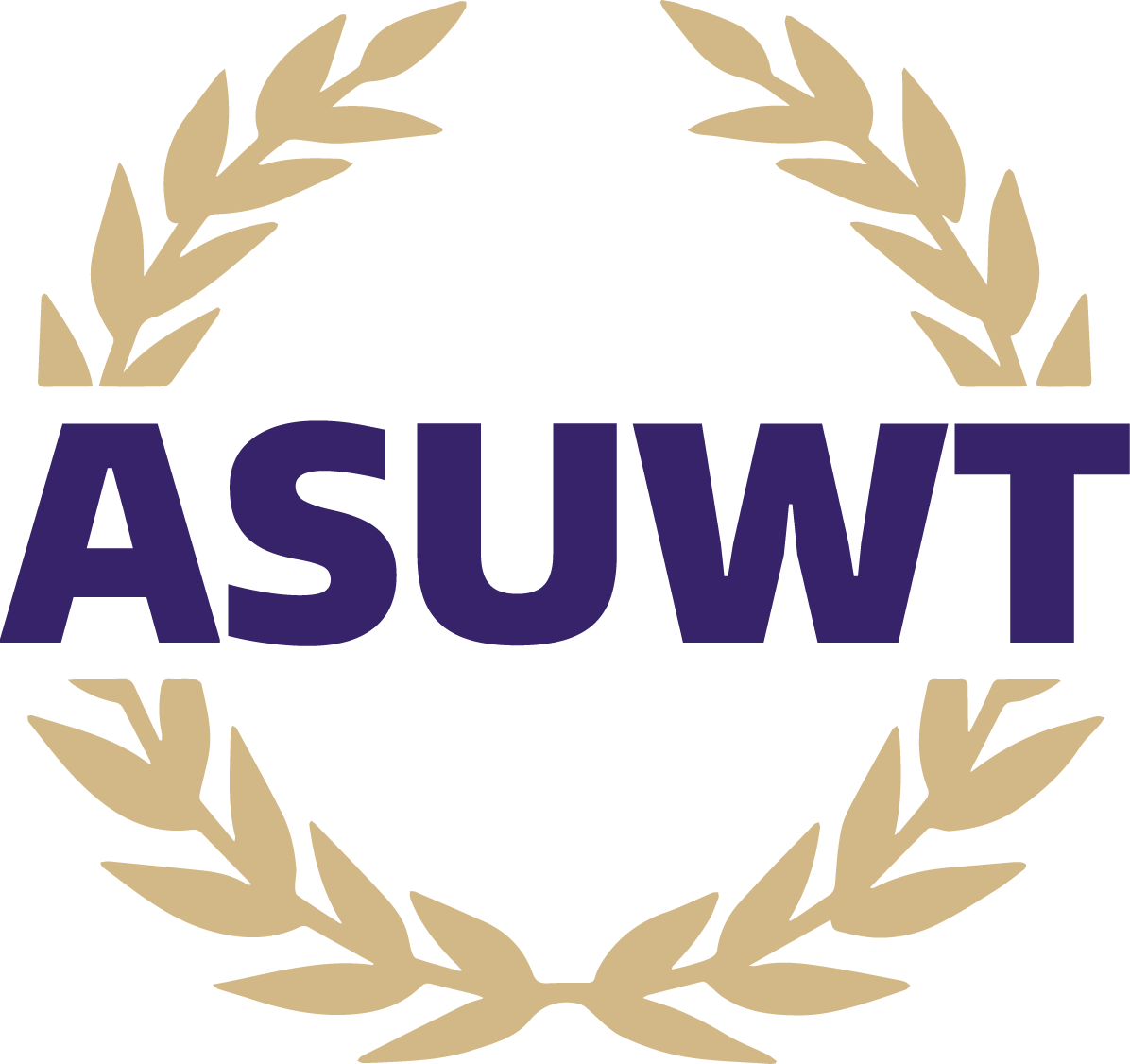 Student Technology Fee CommitteeOfficial MeetingDate & Time: 02/16/24 @4:00pmLocation: TPS 110Zoom: https://washington.zoom.us/j/4917079050Call to OrderMeeting was called to order at 4:02pmRoll CallApproval of the MinutesMotioned by Buruk, seconded by QuientenApproval of the AgendaMotioned by Buruk, seconded by RevathiOpen Public ForumUnfinished Business[Voting] Annual Allocation Proposal – 24A04305-0-0[Voting] Annual Allocation Proposal – 24A04235-0-0[Voting] Annual Allocation Proposal – 24A04355-0-0[Voting] Annual Allocation Proposal – 24A04465-0-0[Voting] Annual Allocation Proposal – 24A04515-0-0New Business[Discussion] Annual Allocation Proposal 24A0452 - Khobaib ZafarBlock grant of $1,000 to replace broken and worn-out equipment as needed[Discussion] Annual Allocation Proposal 24A0447 – Lwazi MabotaSupply grant as needed for the MakerspaceProvided a percentage of usage/breakdownAsking for less than the previous year[Discussion] Annual Allocation Proposal 24A0448 – Lwazi MabotaAllocation did not exist[Discussion] Annual Allocation Proposal 24A0436 – Revathi ChintapalliCommittee members agreed that this is a very useful resources as it provides free printing in colorA space where many RSOs gather and utilize[Discussion] Annual Allocation Proposal 24A0437 – Revathi Chintapallin/a[Discussion] Annual Allocation Proposal 24A0431 – Buruk Yimesgenn/a[Discussion] Annual Allocation Proposal 24A0432 – Buruk Yimesgenn/a[Discussion] Annual Allocation Proposal 24A0424 – Lizzy McLamn/aCommittee UpdatesChair UpdatesCommittee had decided to review allocations in a batch review and will utilize the next meeting to prioritize certain types of proposals due to limited budgetAdjournmentMeeting adjourned at 5:01pmPositionNameAttendanceDirector of Student Technology (Chair)Jayana EstacioHereVice ChairAssistantVoting MemberBuruk YimesgenHereVoting MemberQuienten MillerHereVoting MemberLwazi MabotaHereVoting MemberNavneet SinghVoting MemberLizzy McLamHereVoting MemberRevathi ChinitapalliHereVoting MemberKhobaib ZafarHereVoting MemberYujin JungCompliance OfficerConor LearyASUWT DirectorAlicia WhittenUWT Finance DepartmentMike RussellUWT Computer ServicesJoshua GibsonVice Chancellor Information TechnologyPatrick Pow